MOTIONEFFEKTIVISERA FÖR VÅRA MEDARBETARE OCH PATIENTER!Låt patienter och medarbetare inte behöva fundera över betalning vid be-sökstillfället och heller inte hålla reda på kvitton för högkostnadsskyddet.Ta emot patienterna vid självbetjäningsterminaler eller personlig betjäning. Avgiften skickas i efterhand via faktura, så kallad saldofaktura vid varje månadsskifte. Om patienten besökt landstinget flera gånger på en månad samlas samtliga besök på samma faktura. När en patient uppnår nivån för högkost-nadsskydd skickas automatisk ett frikort hem till den adress där patienten är folkbokförd. Samtliga besök registreras i en frikortsdatabas (FRISK).Detta system infördes 2012 i Landstinget Värmland.Se http://www.kvalitetsmassan.se/wp-content/uploads/2014/06/1853-H%C3%B6gkostnadsskydd.pdfKristdemokraterna vill därför att:Landstinget Dalarna inför liknande system som i Landstinget Värmland- se ovan - för att effektivisera både för medarbetare och patient.Torsten Larsson                                                            Katarina Gustavsson                                    Birgitta Sacrédeus26 okt 2015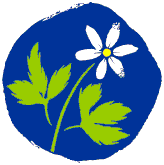 Kristdemokraterna